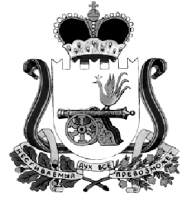 АДМИНИСТРАЦИЯ МУНИЦИПАЛЬНОГО ОБРАЗОВАНИЯ“КАРДЫМОВСКИЙ  РАЙОН” СМОЛЕНСКОЙ ОБЛАСТИ                                                     УТВЕРЖДАЮ:     М.П.П Р О Т О К О Л  № 10заседания Комиссии по организации и проведению торгов по продаже 5-ти незастроенных земельных участков, находящихся в государственной собственности, расположенных на территории  муниципального образования  «Кардымовский район» Смоленской области (далее – Комиссия). п. Кардымово Смоленской области	   	                                                                  16 июля 2013 годаЗаседание комиссии созвано с завершением приема заявок на участие в аукционе по продаже, находящихся в государственной собственности 5-ти незастроенных земельных участков, расположенных на территории муниципального образования «Кардымовский район», Смоленской области, в том числе:            1-й земельный участок с кадастровым номером 67:10:0560101:167, находится по адресу: Смоленская область, Кардымовский район, Кардымовское г/пос., д. Кривцы, ул. Колхозная, южнее земельного участка с кадастровым номером 67:10:0560101:144, - площадью 1056 (одна тысяча пятьдесят шесть) кв.м. Целевое использование  - индивидуальная жилая застройка. Начальная цена земельного участка – 110 600,00 рублей;          2-й земельный участок с кадастровым номером 67:10:0010112:5, находится по адресу:  Смоленская   область, п.  Кардымово,  пер. Зеленый, участок № 9, - площадью 1 500 (одна тысяча пятьсот) кв.м. Целевое использование  - индивидуальное жилищное строительство. Начальная цена земельного участка –  142 100,00 рублей;   3-й земельный участок с кадастровым номером 67:10:0010106:28, находится по адресу:  Смоленская   область, п.  Кардымово,  пер. Зеленый, участок № 8, - площадью 1 000 (одна тысяча ) кв.м. Целевое использование  - индивидуальная жилая застройка. Начальная цена земельного участка – 110 300,00 рублей;4-й земельный участок с кадастровым номером 67:10:0010236:37, находится по адресу:  Смоленская   область, п.  Кардымово,  ул. Марьинская, западнее земельного участка с кадастровым номером 67:10:0010236:34, - площадью 1 500 (одна тысяча пятьсот) кв.м. Целевое использование  - индивидуальная жилая застройка. Начальная цена земельного участка – 142 100,00 рублей;5-й земельный участок с кадастровым номером 67:10:0010205:52, находится по адресу:  Смоленская   область, п.  Кардымово,  ул. Социалистическая, севернее земельного участка с кадастровым номером 67:10:0010205:42 , - площадью 127 (сто двадцать семь ) кв.м. Целевое использование  - размещение хозпостроек. Начальная цена земельного участка – 8 300,00 рублей.Регистрация членов комиссии:По результатам регистрации присутствуют:        Учитывая, что все члены Комиссии присутствуют, заседание Комиссии становится правомочным.Ставится на голосование повестка дня заседания:1. Рассмотрение поступивших заявок на участие в аукционе.Принято единогласно.По вопросу повестки дня выступила заместитель председателя  Комиссии А.В.  Языкова, объявив, что информационное сообщение о проведении аукциона по продаже данных земельных участков было опубликовано в Кардымовской районной газете  «Знамя труда»  № 49 от 14.06.2013. За установленный период с даты публикации извещения в печати по 13 июля 2013 года в  Администрацию муниципального образования «Кардымовский район» Смоленской области на участие в аукционе поступили заявки от:- на земельный участок с кадастровым номером 67:10:0560101:167, расположенный по адресу: Смоленская область, Кардымовский район, Кардымовское г/пос., д. Кривцы, ул. Колхозная, южнее земельного участка с кадастровым номером 67:10:0560101:144, - площадью 1056 (одна тысяча пятьдесят шесть) кв.м   - заявки отсутствуют;         - Круценко Виталия Анатольевича на земельный участок с кадастровым номером 67:10:0010112:5, расположенный по адресу:  Смоленская   область, п.  Кардымово,  пер. Зеленый, участок № 9, - площадью 1 500 (одна тысяча пятьсот) кв.м;- Савченкова Алексея Викторовича на земельный участок с кадастровым номером 67:10:0010106:28, расположенный по адресу:  Смоленская   область, п.  Кардымово,  пер. Зеленый, участок № 8, - площадью 1 000 (одна тысяча) кв.м;  - на земельный участок с кадастровым номером 67:10:0010236:37, расположенный  по адресу:  Смоленская   область, п.  Кардымово,  ул. Марьинская, западнее земельного участка с кадастровым номером 67:10:0010236:34, - площадью 1 500 (одна тысяча пятьсот) кв.м - заявки отсутствуют.- Новиковой Валентины Васильевны на земельный участок с кадастровым номером 67:10:0010205:52, расположенный по адресу:  Смоленская   область, п.  Кардымово,  ул. Социалистическая, севернее земельного участка с кадастровым номером 67:10:0010205:42 , - площадью 127 (сто двадцать семь ) кв.м.  Председатель комиссии Ануфриев С.В. предложил заключить договора купли-продажи:         - с Круценко Виталием Анатольевичем, как с единственным претендентом на земельный участок с кадастровым номером 67:10:0010112:5, расположенный по адресу:  Смоленская   область, п.  Кардымово,  пер. Зеленый, участок № 9, - площадью 1 500 (одна тысяча пятьсот) кв.м;          - с Савченковым Алексеем Викторовичем, как с единственным претендентом на земельный участок с кадастровым номером 67:10:0010106:28, расположенный по адресу:  Смоленская   область, п.  Кардымово,  пер. Зеленый, участок № 8, - площадью 1 000 (одна тысяча) кв.м;      - с Новиковой Валентиной Васильевной, как с единственным претендентом на земельный участок с кадастровым номером 67:10:0010205:52, расположенный по адресу:  Смоленская   область, п.  Кардымово,  ул. Социалистическая, севернее земельного участка с кадастровым номером 67:10:0010205:42 , - площадью 127 (сто двадцать семь ) кв.м. РЕШИЛИ:           Считать возможным заключить договора купли-продажи:         - с Круценко Виталием Анатольевичем, как с единственным претендентом на приобретение  земельного участка с кадастровым номером 67:10:0010112:5, расположенный по адресу:  Смоленская   область, п.  Кардымово,  пер. Зеленый, участок № 9, - площадью 1 500 (одна тысяча пятьсот) кв.м. Целевое использование  - индивидуальное жилищное строительство. Категория земель – земли населенных пунктов. Продажная цена земельного участка –  142 100,00 рублей;- с Савченковым Алексеем Викторовичем, как с единственным претендентом на приобретение земельного участка с кадастровым номером 67:10:0010106:28, расположенный по адресу:  Смоленская   область, п.  Кардымово,  пер. Зеленый, участок № 8, - площадью 1 000 (одна тысяча) кв.м. Целевое использование  - индивидуальная жилая застройка. Категория земель – земли населенных пунктов. Продажная цена земельного участка – 110 300,00 рублей;     -с Новиковой Валентиной Васильевной, как с единственным претендентом на  приобретение земельного участка с кадастровым номером 67:10:0010205:52, расположенный по адресу:  Смоленская   область, п.  Кардымово,  ул. Социалистическая, севернее земельного участка с кадастровым номером 67:10:0010205:42 , - площадью 127 (сто двадцать семь ) кв.м. Целевое использование  - размещение хозпостроек. Категория земель – земли населенных пунктов. Продажная цена земельного участка – 8 300,00 рублей.Принято единогласно.В связи с тем, что повестка дня исчерпана, заседание объявляется закрытым.Глава Администрации муниципального образования  «Кардымовский район» Смоленской областиО.В.Ивановпредседатель комиссии:Ануфриев Сергей Васильевичзам. председателя комиссии:Языкова Анжела Викторовнасекретарь комиссии:Сидоренкова Оксана ВалерьевнаЧлены комиссии:	                       Амельченко Надежда ТихоновнаКоломыс Владимир ЮрьевичТишков Евгений Николаевич                                                    Толмачева Татьяна ПетровнаПлешков Вадим Владимирович                                                   председатель комиссии:С.В. Ануфриев зам. председателя комиссии:А.В. Языкова секретарь комиссии:О.В. Сидоренкова Члены комиссии:	                       Н.Т. Амельченко В.Ю. КоломысЕ.Н. Тишков Т.П. Толмачева В.В.Плешков